 Northern California Koyasan Temple – 2022 Calendar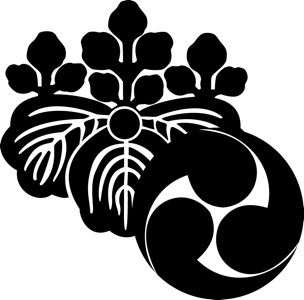 Monthly services are held on the third Sunday of each month except for the month of June (second Sunday) so it will not conflict with family obligations on Father’s Day.  Services listed as via Zoom are subject to change to in person on a case by case basis.January	1	(Sat)	11:00 am	New Year’s Day Shusho-e Service (via Zoom)	11	(Tue)	7:00 pm	Meditation Class (in person)	16	(Sun)	1:30 pm	Hatsu Daishiku Service (via Zoom)			3:00 pm	Cabinet Meeting (via Zoom)	29	(Sat)	3:00 pm	Meditation Class (via zoom)February	8	(Tue)	7:00 pm	Meditation Class (in person)	20	(Sun)	1:30 pm	Hoshi Matsuri Service & Mame-maki Ritual (via Zoom)			3:00 pm	Cabinet Meeting (via Zoom)	26	(Sat)	3:00 pm	Meditation Class (via zoom)March	8	(Tue)	7:00 pm	Meditation Class (in person)	13	(Sun)	1:30 pm	Tentative:  2nd Annual Sokanbu Gathering Service 	20	(Sun)	1:30 pm	Spring Higan Memorial Service (via Zoom)			3:00 pm	Cabinet Meeting (via Zoom)	26	(Sat)	3:00 pm	Meditation Class (via zoom)	27	(Sun)*	11:30 am	Special Blessing Service (via Zoom)			1:30 pm	Tentative:  Special Blessing Service (in person service)April	12	(Tue)	7:00 pm	Meditation Class (in person)	17	(Sun)	1:30 pm	Shomieku Commemoration Service (via Zoom)			3:00 pm	Cabinet Meeting (via Zoom)	23	(Sat)	1:00 pm	Tentative:  Fujinkai Workshop	30	(Sat)	3:00 pm	Meditation Class (via zoom)May 	10	(Tue)	7:00 pm	Meditation Class (in person)	15	(Sun)	1:30 pm	Monthly Daishiku Service (via Zoom)			3:00 pm	Cabinet Meeting (via Zoom)	22	(Sun)*	11:30 am	Special Blessing Service (via Zoom)			1:30 pm	Tentative:  Special Blessing Service (in person service)	28	(Sat)	3:00 pm	Meditation Class (via zoom)	30	(Mon)	9:00 am	Tentative: Memorial Day Service at Odd Fellows CemeteryJune	12	(Sun)	1:30 pm	Aoba Matsuri Service (via Zoom)			3:00 pm	Cabinet Meeting (via Zoom)	14	(Tue)	7:00 pm	Meditation Class (in person)	25	(Sat)	1:00 pm	Tentative:  Fujinkai Workshop			3:00 pm	Meditation Class (via zoom)	26	(Sun)*	11:30 am	Special Blessing Service (via Zoom)			1:30 pm	Tentative:  Special Blessing Service (in person service)July	10	(Sun)	1:30 pm	Toro Nagashi Lantern Workshop	12	(Tue)	7:00 pm	Meditation Class (in person)	17	(Sun)	1:30 pm	Obon Memorial & Segaki Service (via Zoom)			3:00 pm	Cabinet Meeting (via Zoom)	23	(Sat)	10:00 am	Tentative:  Obon Service at Cemetery in San Jose			12:00 pm	Tentative:  San Jose Daishiko			1:00 pm	Tentative:  Fujinkai Workshop	24	(Sun)	9:00 am	Memorial Service at East Lawn Cemetery			10:30 am	Memorial Service at Sacramento Memorial	30	(Sat)	3:00 pm	Meditation Class (via zoom)August	9	(Tue)	7:00 pm	Meditation Class (in person)	13	(Sat)	5:00 pm	Tentative:  Picnic & Toro-nagashi Ritual	27	(Sat)	3:00 pm	Meditation Class (via zoom)	28	(Sun)*	11:30 am	Special Blessing Service (via Zoom)			1:30 pm	Tentative:  Special Blessing Service (in person service)September	3 	(Sat)    12:00 pm		Tentative:  San Jose Daishiko	13	(Tue)	7:00 pm	Meditation Class (in person)	18	(Sun)	1:30 pm	Autumn Higan Service (via Zoom)			3:00 pm	Cabinet Meeting (via Zoom)	24	(Sat)	1:00 pm	Tentative:  Fujinkai Workshop			3:00 pm	Meditation Class (via zoom)	25	(Sun)*	11:30 am	Special Blessing Service (via Zoom)			1:30 pm	Tentative:  Special Blessing Service (in person services)October	11	(Tue)	7:00 pm	Meditation Class (in person)	16	(Sun)	1:30 pm	Eitaikyo Memorial Service (via Zoom)			3:00 pm	Cabinet Meeting (via Zoom)	29	(Sat)	3:00 pm	Meditation Class (via zoom)November	6 	(Sun)	9:00 am	Tentative:  Udon Sale	8	(Tue)	7:00 pm	Meditation Class (in person)	13	(Sun)	9:00 am	Mass Clean-up	20	(Sun)	1:30 pm	Monthly Daishiko Service (via Zoom)			3:00 pm	Cabinet Meeting (via Zoom)	26	(Sat)	3:00 pm	Meditation Class (via zoom)	27	(Sun)	1:30 pm	Tentative:  Shichi-Go-San/Children’s Blessing 				                  Special Prayer ServiceDecember	3	(Sat)    12:00 pm		Tentative:  San Jose Daishiko	6	(Tue)	7:00 pm	Meditation Class (in person)	17	(Sat) 	8:00 am	Tentative:  Mochitsuki				3:00 pm	Meditation Class (via zoom)	18	(Sun)	1:30 pm	Osame Daishiko Service & General Meeting (via Zoom)	31	(Sat)	5:30 pm	Tentative:  Joya ServiceWill happen after return to the church:Sacramento Evening Meditation Sessions are held at the Temple on the second Tuesday of every month starting from 7:00 p.m. unless they fall on a holiday or are changed or cancelled by the Temple Cabinet.  Goeika chanting practice is usually held on the second Saturday of every month, starting at 2:00 p.m.  Sessions may be subject to change.Fujinkai Workshops are held the fourth Saturday of April, June, July and September.  The workshops run from 1:00–3:00 p.m. in the Temple’s Social Hall.*Special Blessing Service:		Aizen Myo-o Special Prayer Service (success in love, marriage and fertility)		Bato-Kannon Special Prayer Service (blessing and memorial for pets)		Dai Koku-ten Special Prayer Service (successful business and finances)	Enmei-Jizobosatsu Special Prayer Service (seniors, long life, fruitful harvest, 	                	protection of deceased children)		Fudo-myo-o Special Prayer Service (vehicles and safe driving)Schedule may be subject to change.